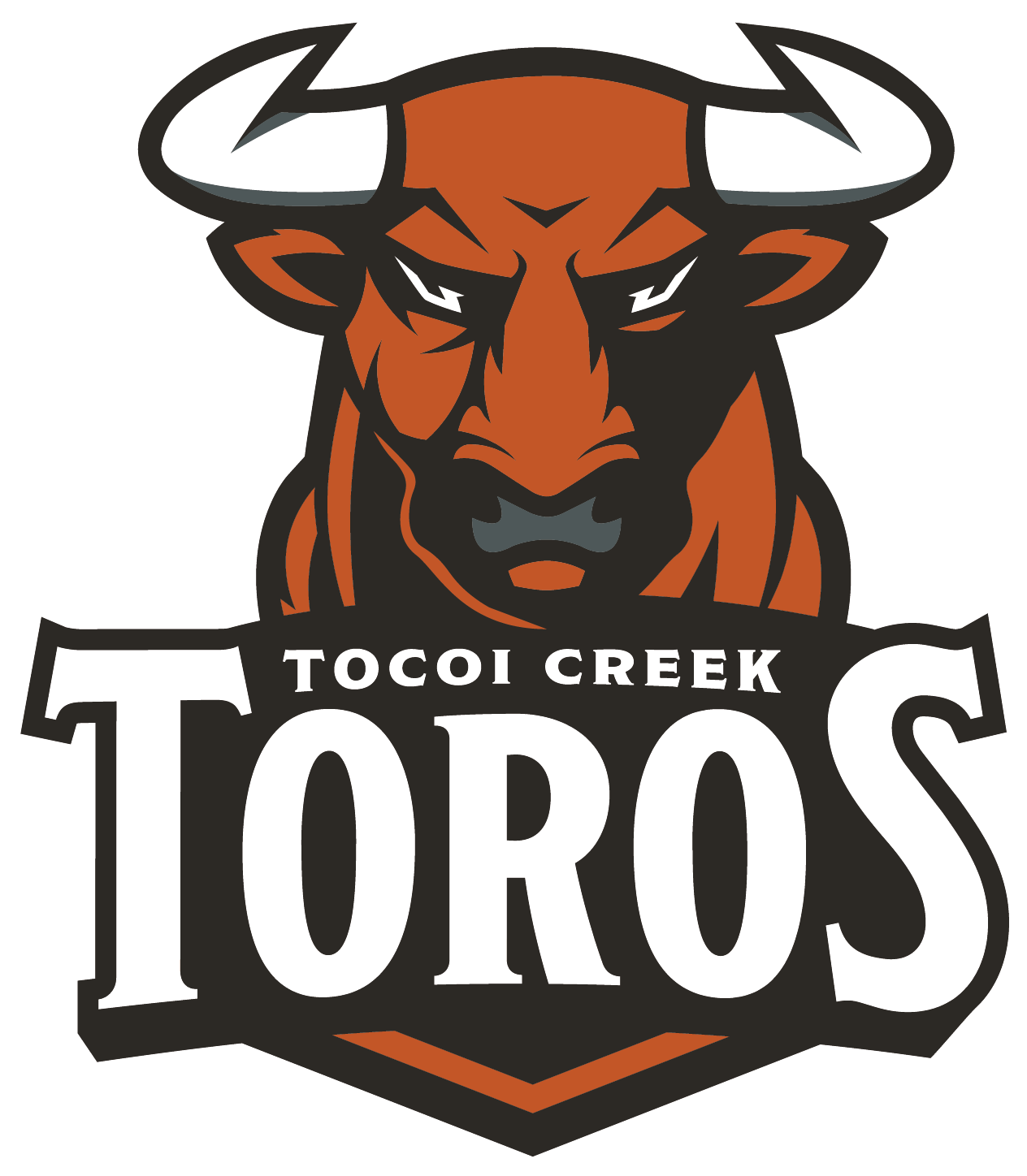 an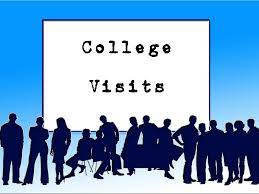 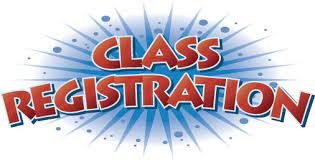 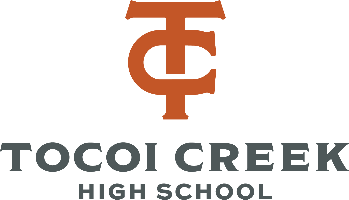 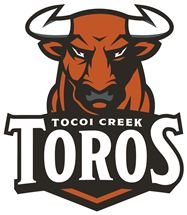 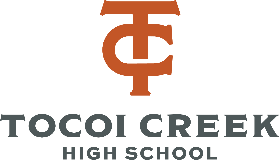 